SENSIBILIDADE INTERCULTURALA sensibilidade intercultural é um modo de ser, de viver, de se exprimir, de se relacionar e de agir que enriquece ambas as partes em contato. Difere muito do tipo de relacionamento movido por motivos econômicos, supremacia social, política e religiosa. Nesse caso ocorre a dominação de uma cultura sobre a outra, exploração, etnocentrismo, discriminação e fortes resquícios de práxis colonialista. A sensibilidade intercultural parte do despojamento de preconceitos e vantagens e supõe como base a humildade, a paciência, a solidariedade. Para a evangelização isso é fundamental, pois se trata de exigência do próprio Evangelho, do protótipo Jesus Cristo e de envio: ‘Ide por todo mundo”.A Igreja manifestou-se mais objetivamente e oficialmente sobre esse tema a partir do Vaticano II. Ele aparece com diferentes roupagens em diversos documentos (GS, GME, AG). Expressão fundamental, de base, para postura intercultural, suscitada pela AG 25,1 é: “Acolher os valores evangélicos já presentes nas diversas culturas”, ou germens do Evangelho ali presentes. Na literatura e cultura marista, a sensibilidade intercultural aparece mais explicitamente a partir do pós Concílio. A Mensagem dos capitulares do XVII CG dizia: “Procuramos respeitar profundamente as culturas locais e a encarnação total do apóstolo para suscitar, no coração de todo homem a irrupção libertadora da Boa Nova”. O documento sobre as Missões falando da formação dos missionários diz: “Esta formação remota deve ser completada pelo estudo da história das estruturas sociais, dos costumes, da mentalidade moral dos povos, das línguas, na medida do possível e do útil. Devem se preocupar com a aquisição de conhecimentos práticos e com a adaptação aos novos elementos culturais”. No relacionamento com eles (não cristãos), terá um espírito novo correspondente aos sentimentos do Vaticano II que exige do apóstolo a conversão do olhar.” 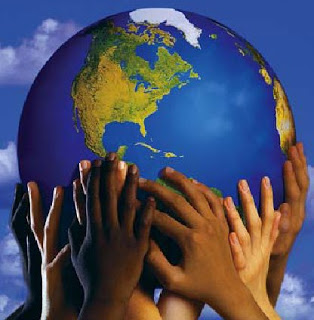 A sensibilidade intercultural leva em conta as condições mais simples do quotidiano como horários, trabalhos, clima e outras exigências locais. Os povos se manifestam em sua vida cultural, social, familial, política, religiosa. “Por sua cultura um povo exprime sua alma”. O Irmão Marista missionário precisa de uma encarnação profunda. Adaptação às situações concretas: língua, cultura, condições sociais e políticas”. O documento também concita a ter vida simples, adaptada à cultura local, respeitando a arte, as expressões, liturgia, oração,  como elementos importantes na interculturalidade e encarnação do evangelho.As Constituições, expressão máxima de nossa vida, missão, espiritualidade, enfatiza todos esses aspectos no artigo 91: “Acolhem os valores evangélicos já presentes nas diversas culturas. Por suas atividades e seu testemunho contribuem para nelas purificar o que estiver em desacordo com o Evangelho. Pela maneira como trabalham na promoção desses valores, afirmam a qualidade de cada cultura. Ao mesmo tempo, alimentam sua espiritualidade missionária marista. Seu modo de vida facilita sua integração nos países a que são enviados. Os Irmãos missionários devem dispor de tempo e de meios para estudar a língua local, durante os primeiros anos de sua experiência”.A sensibilidade intercultural também abarca a relação com a natureza, aumentando o cuidado para com o Planeta e toda a criação. Claro que a sensibilidade intercultural não se restringe a atitude de um missionário ad gentes. Trata-se de postura de um educador, formador, pastor, de todos os que estão conscientes de que o mundo necessita de novas relações, fraternidade e unidade na pluralidade. Essa relação contrapõe-se aos esquemas de dominação política e econômica que existem hoje do mundo. É sinal profético, evangélico, viver a interculturalidade nos dias de hoje.